Expiration Date: XX/XXXXMLMS Assister Training Certificate Mock-Up 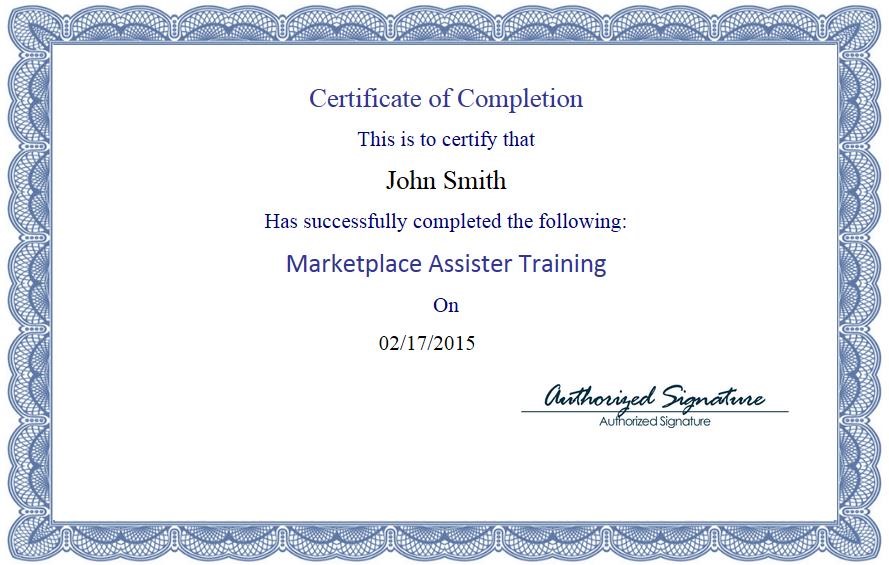 Graphic 1- Example Certificate for Assisters Written description of Mock-up Certification example for the MLMS Assister Training. Certificate says: Certificate of Completion This is to certify that  John Smith  Has successfully completed the following: Marketplace Assister Training On 02/17/2015 Authorized Signature 